A-NỘI DUNG ÔN TẬP: Số học:Khái niệm phân số, phân số bằng nhau, tính chất cơ bản của phân số.Rút gọn phân số.Quy đồng mẫu nhiều phân số.So sánh phân số.Phép cộng, trừ , nhân, chia phân số.Tính chất cơ bản của phép cộng, phép nhân phân số.Hỗn số, số thập phân, phần trăm. Tìm giá trị phân số của một số cho trước.Tìm một số biết giá trị một phân số của nó.Tìm tỉ số của hai số.10 ) Biểu đồ phần trăm  II. Hình họcNửa mặt phẳng.Góc, số đo góc.Khi nào thì góc xOy+ góc yOz= góc xOz ?Vẽ góc cho biết số đo.Tia phân giác của một góc.Đường tròn, tam giác.B - CÁC DẠNG BÀI TẬP CƠ BẢN:* Số học:1) Các bài tập tính nhanh, tính hợp lý vận dụng các phép toán về phân số, số thập phân và phần trăm...2) Các dạng bài tập tìm x.3) Vận dụng kiến thức giải quyết vấn đề thực tiễn: Toán lời văn vận dụng cách giải ba bài toán cơ bản của phân số.4) Bài tập vận dụng biều đồ phần trăm.* Hình học: 1) Bài tập khẳng định tia nằm giữa hai tia khác.2) Nhận dạng, thể hiện các loại góc, tia phân giác của một góc.3) Bài tập vẽ  góc cho biết số đo.4) Các bài tập về đường tròn, tam giác5) Bài tập tổng hợp.C. MỘT SỐ BÀI TẬP TỰ LUYỆN.* Dạng 1: Thực hiện phép tính (tính hợp lí), tính nhanh:    Bài 1.  Thực hiện phép tính (tính hợp lí nếu có thể):       a/ 		b/      	 	c/          d/            e/ 		f/		g/      h/ 		k/ 	m/       n/ .          g*/ A = 	     h*/ B = Bài 2. Tính nhanh:   a)  	  	 b) 		c) 	     d) 		e)      	 f)  * Dạng 2: Tìm một số chưa biết:Bài 3. Tìm x, biết:1) 	   2) 	  3) 	  4)      5) 6) 	7)   	8) 	9) 10) 	11)    12)   13)  x + 15%.x = 115 ;   14) Bài 4. a) Tìm x, y biết:    b) Tìm tất cả các số nguyên x biết: 1)  	;   2)   ;   3)* Dạng 3: So sánh và chứng minh:Bài 5.  So sánh các số:     a/ ;      b/  ;    c/ ;      d/ .      Bài 6. Chứng minh:         a/ Cho biểu thức A =  ; ( n  Tìm điều kiện của n để A là phân số? Tìm tất cả giá trị nguyên của n để A là số nguyên ?        b/  Chứng minh phân số tối giản ; ( nN và n0)        c*/ Chứng tỏ rằng: < 1*Dạng 4: Bài toán về phân số: Vận dụng kiến thức giải quyết vấn đề thực tiễnBài 7: Một cửa hàng có 96 tấn gạo, lần thứ nhất bán được 3/4  số gạo đó, lần thứ hai bán được 5/6 số gạo còn lại. Hỏi cửa hàng còn lại bao nhiêu tấn gạo?Bài 8: Một lớp học có 40 hs, khi xếp loại HKI  số HS giỏi chiếm 20% số HS cả lớp, số HS khá chiếm 45%  số học sinh cả lớp, còn lại là số HS trung bình. Tính số HS trung bình?Bài 9: Một thùng chứa đầy xăng 60 lít. Lần thứ nhất lấy ra 40% , lần thứ hai lấy 2/3 số xăng còn lại. Hỏi số xăng còn trong thùng chiếm mấy phần trăm của thùng?Bài 10: Một lớp học có 48 HS , kết quả HKI  được xếp thành 3 loại giỏi, khá, trung bình. Số HS giỏi chiếm 25% số HS cả lớp, số HS khá chiếm 5 /4 số HS giỏi.Tính số HS mỗi loại của lớp?Bài 11*: Học kì I  số HS giỏi của lớp 6A bằng 2/7 số HS còn lại.Cuối năm, số HS giỏi tăng thêm 8 bạn nữa  nên số HS giỏi lúc này bằng 2/3 số HS còn lại. Hỏi HKI lớp 6A có bao nhiêu HS giỏi ?*Dạng 5: Một số bài toán hình học:Bài 12: Cho góc xOy =1100 . Vẽ tia Oz nằm giữa 2 tia Ox, Oy sao cho góc xOz = 280 .             Gọi Ot là phân  giác của góc yOx. Tính số đo góc zOt?  Bài 13: Cho 2 góc kề bù xOy và yOz. Biết góc xOy = 1240.            a/ Tính góc yOz?            b/ Kẻ phân giác Ot của góc xOy. Tính góc tOz?Bài 14: Cho góc bẹt xOy. Vẽ tia Ot sao cho =400a) Tính số đo của góc xOt?b) Trên nửa mặt phẳng bờ xy chứa tia OT, vẽ tia  sao cho =1000. Tia Ot có phải là tia phân giác của góc  yOm không? Vì sao ? Bài 17: Cho góc bẹt xOy . Vẽ 2 tia  và Oz sao cho góc xOm = 300 , yOz = 600                    a/ Hai góc xOm và yOz có kề nhau không? Có phụ nhau không? Vì sao?           b/ Tính số đo góc mOz ?Bài 18: Trên cùng một nửa mặt phẳng có bờ chứa tia Ox, vẽ hai tia Oy và Oz sao cho xÔy = 1000 ,  xÔz = 200 .            a/ Trong ba tia Ox, Oy, Oz tia nào nằm giữa hai tia còn lại? Vì sao ?            b/ Vẽ tia Om là tia phân giác của yÔz. Tính số đo xÔm.BGH			    Tổ nhóm chuyên môn			Người lập	Tạ Thị Thanh Hương						    Đoàn Thu HuyềnTRƯỜNG THCS VIỆT HƯNGNĂM HỌC: 2016 - 2017ĐỀ CƯƠNG ÔN TẬP HỌC KÌ IIMôn: Toán                Lớp: 6Bài 15: 	Cho hình vẽ bên:			 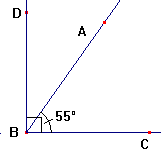 Tính số đo góc ABD?Bài 16: Cho  = 500. Vẽ tia Oy’ là tia đối của tia Oy.a) Tính góc xOy’b) Vẽ các tia On,  thứ tự là tia phân giác của góc xOy và góc xOy’. Tính số đo của góc mOn?